Ref.: 20/3/16 Vol. IAugust 6th, 2019Dear Sir/Madam,Survey to Identify Non Profit Organisations (NPOs) in BarbadosAs part of the overall national effort to strengthen the regulatory framework, this survey is being issued to identify the features and types of Non-Profit Organizations (NPOs) operating in Barbados. Responses will allow for the application of a risk-based approach to the NPO sector together with an appropriate national policy.Responses should be provided by 23rd August, 2019 to Rochelle Best at rbest@caipo.gov.bb  or 535-2407 followed by letter addressed to the Registrar of Corporate Affairs and Intellectual Property Office. Should you have any queries, please contact Tamiesha Rochester at trochester@caipo.gov.bb or 535-2405. Thank you for your co-operation in this matter.Yours faithfully,Heather A. ClarkeRegistrarCorporate Affairs and Intellectual Property OfficeName of Person Completing the SurveyPosition Held:Date:Name of organisation.		Non Profit Company  		Charity    ____________________________________________________________________________________________________________________________________________________Contact information for your organisation:Address:____________________________________________________________________________________________________________________________________________Telephone Number (s):_________________________________________________________________________________________________________________________________Email Address(es):____________________________________________________________________________________________________________________________________Contact person (s):____________________________________________________________________________________________________________________________________Date of incorporation or registration with CAIPO?__________________________________________________________________________Names of persons associated with the organisation? Board Member     _______________________________			CEO		    _______________________________			Treasurer	   _______________________________			Trustee		__________________       ___________________       __________________				Other	(Describe)				________________________________________________________________________________________________________________________________________________Main purpose(s) of your organisation?Social services					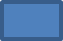 Housing					Religious Activities				Educational Activities				Health						International Activities and Funding		Community Development			Culture and Art				Other	(Describe)						________________________________________________________________________________________________________________________________________________________________________________________________________________________Main recipients/beneficiaries of your organisation’s activities? Individuals						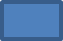 Other Organisations				Government					Other (Describe)				________________________________________________________________________________________________________________________________________________________________________________________________________________________Does the NPO/ raise funds to undertake good works (charitable, education, religious or social purposes)?		Yes			No 	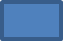 ________________________________________________________________________________________________________________________________________________Does the NPO/ disburse funds to undertake good works (charitable, education, religious or social purposes)		Yes			No	________________________________________________________________________________________________________________________________________________If part of a global organization, identify name of group.________________________________________________________________________________________________________________________________________________________________________________________________________________________Does your organisation receive funds from overseas?	Yes 	No   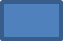 If yes, state the countries/territories from which funds have been received within the last 3     years.Country		Amount	2016:2017:2018:     12. Name(s) and address(es) of any branch(es) or associated organisation(s).__________________________________________________________________________________________________________________________________________________________________________________________________________________________________________________________________________________________________________________________________________________________________________________Does your organisation fund overseas beneficiaries?	Yes 			No 	If yes, state the countries/territories and distribution of funding within the last 3 years.Caribbean			..…%Outside Caribbean		..…%________________________________________________________________________________________________________________________________________________List types of local sources of funding of your organisation. Fundraisers			Private Donations	Public Appeals	Corporates 		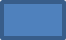 Government		Other	(Describe)	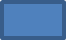 State the amount of funding received by your organisation per year for the last three years. (If you do not know the exact amount give an approximate figure):2016	_______________________________________2017	_______________________________________2018	_______________________________________State the organisation’s total annual income per year for the last three years. (If you do not know the exact amount give an approximate figure):2016	_______________________________________2017	_______________________________________2018	_______________________________________Summary of funding transactions completed by your organisation within the last year:Have you implemented any measures to protect your organisation from being abused by terrorist entities?Yes 			No 	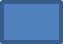 If yes, please outline these measures.____________________________________________________________________________________________________________________________________________________________________________________________________________________________________________________________________________________________________________________________________________________________________________________________________________________________________________________________________________________________________________________________________________________________________________________________________________________________________________________________________________________________________________________________________________________________________CORPORATE AFFAIRS AND INTELLECTUAL PROPERTY OFFICE
Ground Floor, BAOBAB Tower, Warrens,St. Michael, BarbadosTel: (246) 535-2401     Fax: (246) 535-2444Internet: http://www.caipo.gov.bbEmail: caipo.general@barbados.gov.bbCASH TRANSACTIONSCHEQUE TRANSACTIONSBANK TRANSFERSOTHER(S) (PLEASE SPECIFY)Less than $5k$5001 – 10k $10001 - $20k$20001 - $40kOver $40k